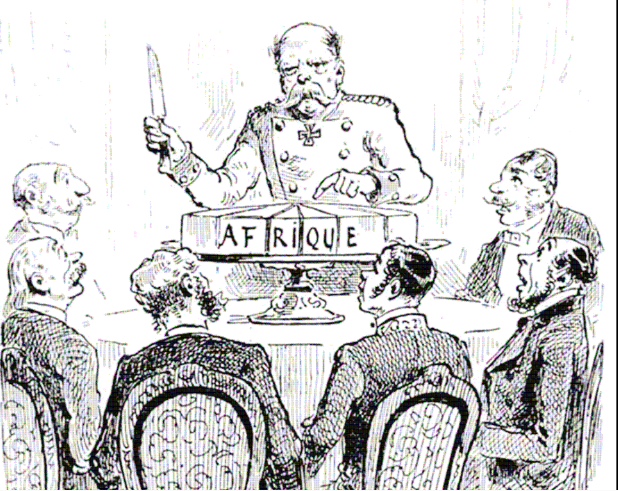 Describe the action taking place in the cartoon:Explain  the message of the cartoon:What group would agree with the cartoon’s message? Why?What group would disagree with the cartoon’s message? Why?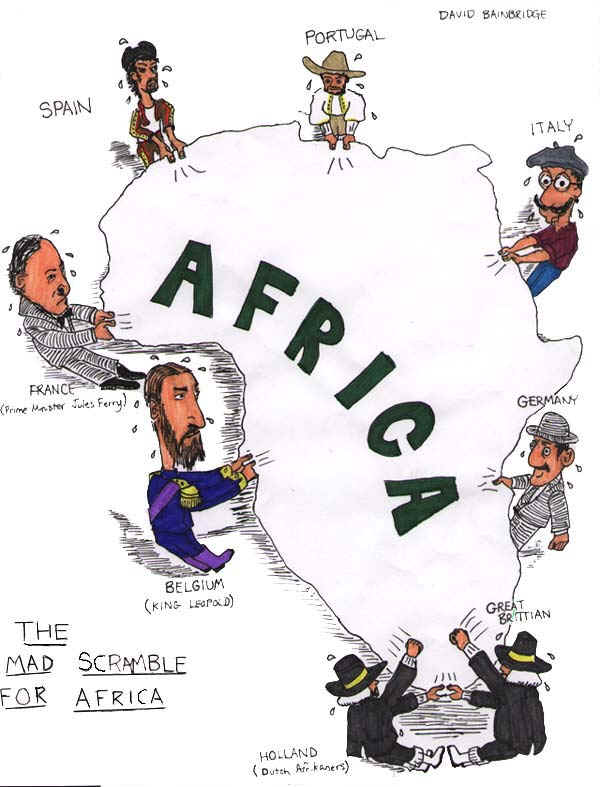 Describe the action taking place in the cartoon:Explain  the message of the cartoon:What group would agree with the cartoon’s message? Why?What group would disagree with the cartoon’s message? Why?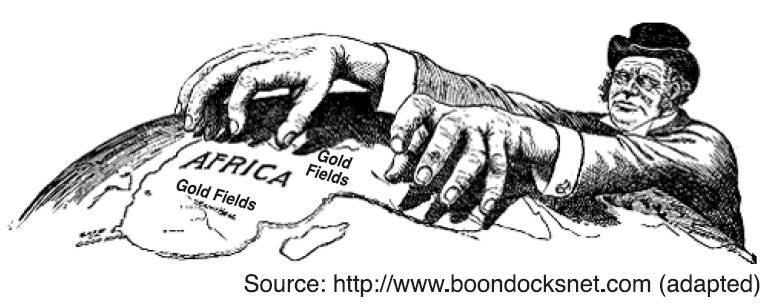 Describe the action taking place in the cartoon:Explain  the message of the cartoon:What group would agree with the cartoon’s message? Why?What group would disagree with the cartoon’s message? Why?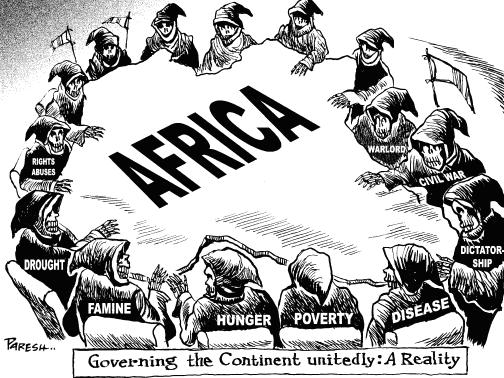 Describe the action taking place in the cartoon:Explain  the message of the cartoon:What group would agree with the cartoon’s message? Why?What group would disagree with the cartoon’s message? Why?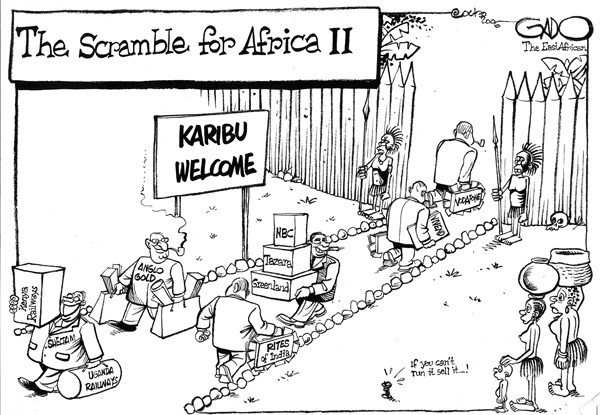 Describe the action taking place in the cartoon:Explain  the message of the cartoon:What group would agree with the cartoon’s message? Why?What group would disagree with the cartoon’s message? Why?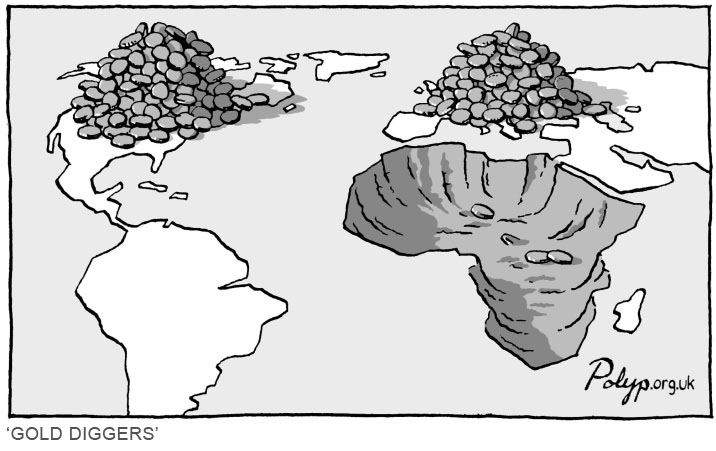 Describe the action taking place in the cartoon:Explain  the message of the cartoon:What group would agree with the cartoon’s message? Why?What group would disagree with the cartoon’s message? Why?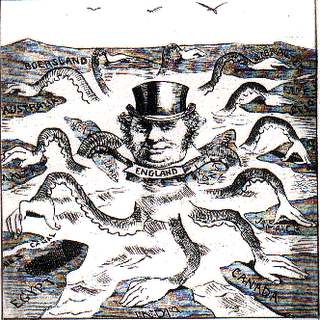 Describe the action taking place in the cartoon:Explain  the message of the cartoon:What group would agree with the cartoon’s message? Why?What group would disagree with the cartoon’s message? Why?